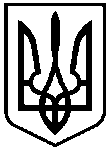 УКРАЇНАЗАПОРІЗЬКА  МІСЬКА  РАДАДЕПАРТАМЕНТЖИТЛОВО-КОМУНАЛЬНОГО  ГОСПОДАРСТВА вул. Незалежної України, 46-а, м. Запоріжжя, 69037, тел. (0612) 23-75-53, факс: (0612) 24-02-92e-mail: djkgzp@gmail.com код ЄДРПОУ 38461952Красова Тетянаfoi+request-11250-11207cb@dostup.pravda.com.uaПро розгляд запитуДепартамент житлово-комунального господарства Запорізької міської ради, розглянувши  інформаційний запит Красової Тетяни від 05.05.2016р., направляє перелік ОСББ у м. Запоріжжя станом на 01.05.2016р.Відповідальна особа за розгляд даного інформаційного запиту                      Неділька Б.В., головний спеціаліст відділу нормативно-методологічного забезпечення розвитку житлового господарства департаменту житлово-комунального господарства Запорізької міської ради, тел.: 224-22-67.Надану відповідь на даний інформаційний запит Ви маєте право оскаржити у порядку, визначеному у ст. 23 Закону України «Про доступ до публічної інформації».Додаток: Інформація щодо ОСББ у м. Запоріжжя на 7 арк., в 1 прим.       в електронному виглядіЗаступник міського голови  зпитань діяльності виконавчих органів ради – директор департаменту житлово-комунального господарства Запорізької міської ради						        Бородай О.М.Неділька 224 22 67Додаток 1Заступник міського голови  зпитань діяльності виконавчих органів ради – директор департаменту житлово-комунального господарства Запорізької міської ради						        Бородай О.М.Неділька 224 22 67№На  №відІнформація щодо ОСББ м. Запоріжжя станом на 01.05.2016 рокуІнформація щодо ОСББ м. Запоріжжя станом на 01.05.2016 рокуІнформація щодо ОСББ м. Запоріжжя станом на 01.05.2016 рокуІнформація щодо ОСББ м. Запоріжжя станом на 01.05.2016 рокуІнформація щодо ОСББ м. Запоріжжя станом на 01.05.2016 рокуІнформація щодо ОСББ м. Запоріжжя станом на 01.05.2016 рокуІнформація щодо ОСББ м. Запоріжжя станом на 01.05.2016 рокуІнформація щодо ОСББ у Шевченківському районі  м. ЗапоріжжяІнформація щодо ОСББ у Шевченківському районі  м. ЗапоріжжяІнформація щодо ОСББ у Шевченківському районі  м. ЗапоріжжяІнформація щодо ОСББ у Шевченківському районі  м. ЗапоріжжяІнформація щодо ОСББ у Шевченківському районі  м. ЗапоріжжяІнформація щодо ОСББ у Шевченківському районі  м. ЗапоріжжяІнформація щодо ОСББ у Шевченківському районі  м. Запоріжжя№ п/пНайменування Голова правління  або управитель (за наявністю) ОСББГолова правління  або управитель (за наявністю) ОСББАдресаАдресаТелефон 1“Господар”Фоменко Анжела ВолодимирівнаФоменко Анжела Володимирівнавул. Кругова,23вул. Кругова,2322454462“Лідер Запоріжжя”Терешекова Світлана ІванівнаТерешекова Світлана Іванівнавул. Авраменка,1вул. Авраменка,12712314,                 26840383АнжелікаНеклеса Сегрій ВікторовичНеклеса Сегрій Вікторовичвул. Деповська, 38вул. Деповська, 38-4“Новатор – 35”Волколбой Вадим ВолодимировичВолколбой Вадим Володимировичвул. Чарівна,109вул. Чарівна,1092899506,                05020641525“Весна-3”Калмикова Лідія 
ДмитрівнаКалмикова Лідія 
Дмитрівнавул. Косигіна,4вул. Косигіна,4677763,                         06658946116“Карантинка”Саламаха Інна ЛеонідівнаСаламаха Інна Леонідівнавул. Севастопольська,12авул. Севастопольська,12а-7“Добробут ХХІ”Філіпенко Валентина 
ФедотівнаФіліпенко Валентина 
Федотівнавул. Цитрусова,1вул. Цитрусова,1651223,                  7696090 , 05048411478“Медик- Запоріжжя”Терещенко Євген Дмитрович Терещенко Євген Дмитрович вул. Авраменка,14авул. Авраменка,14а05050796479“Наша оселя 2007”Могила Галина ІванівнаМогила Галина Іванівнавул. Полякова,21вул. Полякова,21066110198210«Респект»Несмашний Микола 
ВасильовичНесмашний Микола 
Васильовичвул. Іванова,93вул. Іванова,93653430, 050545240911«Престиж 52»Васильев Михайло ВасильовичВасильев Михайло Васильовичвул. Чарівна,52вул. Чарівна,52067648604312«Ярило-Сонце»Перепелиця Людмила 
ОлександрівнаПерепелиця Людмила 
Олександрівнавул. Кругова,148вул. Кругова,1482652387, 095097205813"Експрес-4"Єгоров Дмитро МиколайовичЄгоров Дмитро Миколайовичвул. Аваліані, 4вул. Аваліані, 4097938508514"Чарівне 121"Богдан Олена ВолодимирівнаБогдан Олена Володимирівнавул. Чарівна, 121вул. Чарівна, 121276369715Чарівна, 127Моїсеєва Ольга ВасилівнаМоїсеєва Ольга Василівнавул. Чарівна 127вул. Чарівна 127276380016"Бочарова 10"Іщенко Лариса ГеоргіїваІщенко Лариса Георгіївавул. Бочарова, 10вул. Бочарова, 100503228029,   067613020117Чарівна 34"Захарова Олена ЄвгеніївнаЗахарова Олена Євгеніївнавул. Чарівна, 34 вул. Чарівна, 34 099270615918"Чарівна 48"Мороз Галіна МиколаївнаМороз Галіна Миколаївнавул. Чарівна, 48вул. Чарівна, 48066579246119"Бочарова 1"Чеханюк Юлія Іванівна Чеханюк Юлія Іванівна вул. Бочарова 1вул. Бочарова 1050486450920"Брюллова 11"Пергаєва Світлана ОлексіївнаПергаєва Світлана Олексіївнавул. Брюллова 11вул. Брюллова 11050322204221"Магістральна 86"Компанієць Оксана АнатоліївнаКомпанієць Оксана Анатоліївнавул. Магістральна, 86вул. Магістральна, 86099117522822"Чарівна 147"Карпээва Людмила Віталіївна (управитель - Рябчук Наталя Василівна)Карпээва Людмила Віталіївна (управитель - Рябчук Наталя Василівна)вул. Чарівна, 147вул. Чарівна, 147098291309323"Чарівна 131"Левитська Ольга ГеоргіївнаЛевитська Ольга Георгіївнавул. Чарівна, 131вул. Чарівна, 131066859702324«Магістральна 88-А»Білостоцька Елеонора МатвіївнаБілостоцька Елеонора Матвіївнавул. Магістральна, 88авул. Магістральна, 88а066154320125"Магістральна 90"Кулик Леонтій СтепановичКулик Леонтій Степановичвул. Магістральна, 90вул. Магістральна, 90050577555826"Лелека 8"Пахоменко Дмитро ГригоровичПахоменко Дмитро Григоровичвул. Спартака Маковського, 8вул. Спартака Маковського, 80676187227; 066177516727"Деповська 85"Самсонов Геннадій ВолодимировичСамсонов Геннадій Володимировичвул. Деповська, 85вул. Деповська, 85095112796428"Барвінок-23"Капустін Сергій АнатолійовичКапустін Сергій Анатолійовичвул. 8 березня, 23вул. 8 березня, 23099944995029"Фортеця 22"Шмаровз Вадим АнатолійовичШмаровз Вадим Анатолійовичпр. Моторобудівників, 22пр. Моторобудівників, 22098389625230"Берізка нова"Міщенко Світлана АнатоліївнаМіщенко Світлана Анатоліївнавул. Магістральна, 86-Авул. Магістральна, 86-А067429626631"Вороніна 13"Селедков Олександр МиколаовичСеледков Олександр Миколаовичвул. Вороніна, 13вул. Вороніна, 13098447056932"Чарівний дім 141"Дьомочка Тетяна ІванівнаДьомочка Тетяна Іванівнавул. Чарівна, 141вул. Чарівна, 1410974108612; 093377493833"Аваліані 5А"Кравченко Сергій МиколайовичКравченко Сергій Миколайовичвул. Аваліані, 5-Авул. Аваліані, 5-А2705151; 050569356234"Військбуд 101"Саватєєв Володимир МиколайовичСаватєєв Володимир Миколайовичвул. Військбуд, 101вул. Військбуд, 101093566266835"Локатор-8"Татаринцев Юрій ФедоровичТатаринцев Юрій Федоровичвул. Молодогвардійська, 56вул. Молодогвардійська, 560505574044Інформація щодо ОСББ у Комунарському районі  м. ЗапоріжжяІнформація щодо ОСББ у Комунарському районі  м. ЗапоріжжяІнформація щодо ОСББ у Комунарському районі  м. ЗапоріжжяІнформація щодо ОСББ у Комунарському районі  м. ЗапоріжжяІнформація щодо ОСББ у Комунарському районі  м. ЗапоріжжяІнформація щодо ОСББ у Комунарському районі  м. ЗапоріжжяІнформація щодо ОСББ у Комунарському районі  м. Запоріжжя1“Дюна”“Дюна”Хотюн Володимир БорисовичХотюн Володимир Борисович вул. Новокузнецька, 45 -2“Довіра”“Довіра”Ніконова Світлана МиколаївнаНіконова Світлана Миколаївнавул. Радгоспна, 249569833“Добробут-2005”“Добробут-2005”Шолох Сергій ГригоровичШолох Сергій Григоровичвул. Новокузнецька, 470677411060,                      22201684“Істок М8”“Істок М8”Дейкало Юрій МихайловичДейкало Юрій Михайловичвул. Малиновського, 8 05048076865"Автомобілист”"Автомобілист”Коваль Наталя ВасилівнаКоваль Наталя Василівнавул. Магара, 6а2959338,              21855096“Парамонова-6”“Парамонова-6”Татунов Павло МиколайовичТатунов Павло Миколайовичвул. Парамонова, 6 -7“Фаворіт”“Фаворіт”Дабчук Віталій МиколайовичДабчук Віталій Миколайовичвул. Автозаводська, 48а -8“Фаворіт - Сіті”“Фаворіт - Сіті”Тованенко Денис ВолодимировичТованенко Денис Володимировичвул. Автозаводська, 50а21209409«Альянс житло»«Альянс житло»Вільховий Леонід ВасильовичВільховий Леонід Васильовичвул. Нагнібиди11-Б050322193710«Едем-юг-2008»«Едем-юг-2008»Антидзе Эдуард ОлексійовичАнтидзе Эдуард Олексійовичвул. Новокузнецька, 59066783997111«Затишна оселя 2009»«Затишна оселя 2009»Чередник Эвгеній ГеоргійовичЧередник Эвгеній Георгійовичвул. Автозаводська, 48б228149112«Родина на пісках»«Родина на пісках»Залевська Ніна ПетрівнаЗалевська Ніна Петрівнавул. Новокузнецька, 4 228334513«Заможність 2009»«Заможність 2009»Кравчук Галина КлиментьевнаКравчук Галина Климентьевнавул. Космічна,72965334, 096831045414«Космічна 85»«Космічна 85»Баранов Віталій ВолодимировичБаранов Віталій Володимировичвул. Космічна,85095800383015«Дубок-2012»«Дубок-2012»Марінцев Валентин ВолодимировичМарінцев Валентин Володимировичвул. Космічна,140093826183516"Піски-2014""Піски-2014"Качинська Ірина ПетрівнаКачинська Ірина Петрівнавул. Новокузнецька, 49347351,                                               068447370417"Довіра-2015""Довіра-2015"Полівода Вадим БорисовичПолівода Вадим Борисовичвул. Гаврілова, 2096666871218"Автозаводська-56""Автозаводська-56"Кікеєва Дар'я ВолодимирівнаКікеєва Дар'я Володимирівнавул. Автозаводська, 567007771, 097421337719"Сонячний будинок 2015""Сонячний будинок 2015"Комаренко Олег ГригорійовичКомаренко Олег Григорійовичвул. Маліновського, 16067614616920"Комарова 6-А""Комарова 6-А"Драгунов Дмитро ВалерійовичДрагунов Дмитро Валерійовичвул. Комарова, 6-А050883969921"Дослідна 84""Дослідна 84"Ткаченко Тетяна МиколаївнаТкаченко Тетяна Миколаївнавул. Дослідна станція, 840676144398; 708122022"Комфорт М-11""Комфорт М-11"Кузьменко Тетяна ВолодимирівнаКузьменко Тетяна Володимирівнавул. Магара/Північнокільцева, 11/1050577186723"Північнокільцева 10""Північнокільцева 10"Якименко Юрій ГригоровичЯкименко Юрій Григоровичвул. Північнокільцева, 10067612223424"Космос 100-Б""Космос 100-Б"Перепелка Дмитро ВалерійовичПерепелка Дмитро Валерійовичвул. Космічна, 100-Б066090816625"ГРОНО-ЗП""ГРОНО-ЗП"Галюк Микола ПилиповичГалюк Микола Пилиповичвул. Радіо, 267080475; 093645782826"Рязанська 13""Рязанська 13"Дерев'янко Любов СергіївнаДерев'янко Любов Сергіївнавул. Рязанська, 13-27"Південь-1""Південь-1"Сергач Олександр ІвановичСергач Олександр Івановичвул. Новокузнецька, 4-28"Космос -93""Космос -93"Голда Віталій ЮрійовичГолда Віталій Юрійовичвул. Космічна, 93099178926Інформація щодо ОСББ у Дніпровському районі  м. ЗапоріжжяІнформація щодо ОСББ у Дніпровському районі  м. ЗапоріжжяІнформація щодо ОСББ у Дніпровському районі  м. ЗапоріжжяІнформація щодо ОСББ у Дніпровському районі  м. ЗапоріжжяІнформація щодо ОСББ у Дніпровському районі  м. ЗапоріжжяІнформація щодо ОСББ у Дніпровському районі  м. ЗапоріжжяІнформація щодо ОСББ у Дніпровському районі  м. Запоріжжя1"Портовик Запоріжжя""Портовик Запоріжжя"Драгунов Микола АндрійовичДрагунов Микола Андрійовичвул. Портова, 1927566162"Бородіно""Бородіно"Веремеенко Наталя МихайлівнаВеремеенко Наталя Михайлівнавул. Бородінська, 1427748423"Дружба КРМ""Дружба КРМ"Хижняк Петро ПетровичХижняк Петро Петровичвул. Кремлівська, 622475444"Ладога""Ладога"Коляда Юрій ЛеонідовичКоляда Юрій Леонідовичвул.Ладожська 422800742,                 27049075"Вершина""Вершина"Кувачева Світлана ПетрівнаКувачева Світлана Петрівнавул. Бородінська, 142740314, 
05015535826"Райдуга""Райдуга"Станилевич Євген СеменовичСтанилевич Євген Семеновичвул. Кремльовська, 35271287"Осипенко""Осипенко" Павлова Людмила Олександрівна Павлова Людмила Олександрівнавул. Узбекистанська/Зестафонська,  ½2838578, 06681022878"Осипенківській – Запоріжжя""Осипенківській – Запоріжжя"Міхнєв Петро МиколайовичМіхнєв Петро Миколайовичвул. Узбекистанська, 1-А           2750975, 09903995309"Форт Запоріжжя”"Форт Запоріжжя”Дерев'янко Євген Володимирович (управитель - Карпенко Євгенія Олександрівна)Дерев'янко Євген Володимирович (управитель - Карпенко Євгенія Олександрівна)вул. Ризька, 5 067702962210«Луг»«Луг»Ковбасюк Зоя ДмитриївнаКовбасюк Зоя Дмитриївнавул. Зелена, 35 286966111«Олександрівський посад»«Олександрівський посад»Коляда Юрій ЛеонідовичКоляда Юрій Леонідовичвул. Рельєфна, 82704907,                        067785842912«Ренесанс»«Ренесанс»Колєв Едуард Михайлович (Управитель Бевз Євгеній Володимирович)Колєв Едуард Михайлович (Управитель Бевз Євгеній Володимирович)вул. Розваги, 27095899631013"Скеля 30""Скеля 30"Власов Володимир МиколайовичВласов Володимир Миколайовичвул. В.Лобановського, 30-14«Товариська»«Товариська» Супрова Людмила Миколаївна Супрова Людмила Миколаївнавул. Товариська,  68097543036315"Дудикіна-7""Дудикіна-7"Губрій  Інга МиколаївнаГубрій  Інга Миколаївнавул. Дудикіна, 7063375988916"Бельфорський-12""Бельфорський-12"Голубятнікова Гульсум ХабібулівнаГолубятнікова Гульсум Хабібулівнавул. Бельфорський, 12-17«Бородіно-сіті»«Бородіно-сіті»Ковтун Людмила Миколаївна  (управитель - Коляда Юрій Леонідович)Ковтун Людмила Миколаївна  (управитель - Коляда Юрій Леонідович)вул. Дніпровські пороги 15а050990874518"Мир-2015""Мир-2015"Алексеєнко Владимир ГеоргійовичАлексеєнко Владимир Георгійовичвул. Товариська, 37б2723041; 063730132419"Товариська 60"Товариська 60Благов Вадим ВіталійовичБлагов Вадим Віталійовичвул. Товариська, 60096999599520"Сузір'я діви-97""Сузір'я діви-97"Браун Любов МиколаївнаБраун Любов Миколаївнавул. Товариська, 66-А093564836921"Чуйкова 36""Чуйкова 36"Чупрін Дмитро ВасильовичЧупрін Дмитро Васильовичвул. Маршала Чуйкова, 36050526337122"Чуйкова 38""Чуйкова 38"Голобородько Арсен МиколайовичГолобородько Арсен Миколайович вул. Маршала Чуйкова, 38068446180023«Зернова 30»«Зернова 30»Шелко Віктор ВасильовичШелко Віктор Васильовичвул. Зернова, 30066166858924«Зерно 2016»«Зерно 2016»Писаренко Ольга МарківнаПисаренко Ольга МарківнаВул. Зернова, 28095356114025"Портова 19А""Портова 19А"Степаненко Павло ВолодимировичСтепаненко Павло Володимировичвул. Портова, 19-а050907014426"Ладозька 14""Ладозька 14"Калоян Арам ВакініКалоян Арам Вакінівул. Ладозька, 14067287744427"Буддеталь""Буддеталь"Ліберман Валентина Миколаївна"Ліберман Валентина Миколаївна"вул. Ладозька, 19067493896828"Покровський 9-Б""Покровський 9-Б"Бондаренко Людмила ВолодимирівнаБондаренко Людмила Володимирівнавул. Портова, 9-Б066791734629"Правобережний""Правобережний"Болюта Володимир КостянтиновичБолюта Володимир Костянтиновичвул. Бородінська, 1-В-30"Добробут 35""Добробут 35"Троцко Олександр ОлексійовичТроцко Олександр Олексійовичвул. Дніпровські пороги, 35067916155731"Кращій дім""Кращій дім"Дубовик Сергій ОлександровичДубовик Сергій ОлександровичЗвенигородська, 8098577981132"На портовій""На портовій"Житній Павло ГригоровичЖитній Павло Григоровичвул. Портова, 120997932700; 098915029533"Ладозька 20А20""Ладозька 20А20"Осадчий Іван МиколайовичОсадчий Іван Миколайовичвул. Ладозька, 20-А093087749434"Надія-75""Надія-75"Єрак Валерій ЛеонідовичЄрак Валерій Леонідовичвул. Кремльовська, 75063400362535"Дніпровець""Дніпровець"Прядка Геннадій ВолодимировичПрядка Геннадій Володимировичвул. Портова, 9-А095323780236"Бородіно 9/12""Бородіно 9/12"Бєліков Анатолій МиколайовичБєліков Анатолій Миколайовичвул. Бородинська, 9/12068481391637"Незалежної України-11""Незалежної України-11"Кузь Микола БорисовичКузь Микола Борисовичвул. Незалежної України, 11275686938"Громовой 1а""Громовой 1а"Велика Лариса МихайлівнаВелика Лариса Михайлівнавул. Громової, 1-А0505771471, 0970734191, 093316986739"Північне сяйво-2016""Північне сяйво-2016"Дячко Василь ПавловичДячко Василь Павловичвул. Північне шосе, 1-В066480665540"Академіка Весніна, 1-А""Академіка Весніна, 1-А"Магда Сергій ЄвгенійовичМагда Сергій Євгенійовичвул. Академіка Весніна, 1-А066295053641"Штурмовая, 9""Штурмовая, 9"Огурцова Наталя МихайлівнаОгурцова Наталя Михайлівнавул. Штурмова, 9093077934342"Весніна""Весніна"Іванченко Валентина ІванівнаІванченко Валентина Іванівнавул. Академіка Весніна, 1-43"Мурманська 3""Мурманська 3"Тамбовцев Олег ВасильовичТамбовцев Олег Васильовичвул. Мурманська, 30676139410Інформація щодо ОСББ у Вознесенівському районі міста ЗапоріжжяІнформація щодо ОСББ у Вознесенівському районі міста ЗапоріжжяІнформація щодо ОСББ у Вознесенівському районі міста ЗапоріжжяІнформація щодо ОСББ у Вознесенівському районі міста ЗапоріжжяІнформація щодо ОСББ у Вознесенівському районі міста ЗапоріжжяІнформація щодо ОСББ у Вознесенівському районі міста ЗапоріжжяІнформація щодо ОСББ у Вознесенівському районі міста Запоріжжя1“Десятка”“Десятка”Іоффе Анатолій Моїсейович Іоффе Анатолій Моїсейович вул. Панфіловців, 10а -2“Вознесенка”“Вознесенка”Чубич Володимир ІвановичЧубич Володимир Івановичбул. Центральний, 2621346523“Каштан”  “Каштан”  Бичковська Клавдія ГригорівнаБичковська Клавдія Григорівнавул. Гагаріна, 506791460354“Патріот”“Патріот”Шевченко Віра ВолодимірівнаШевченко Віра Володимірівнавул. Патріотична, 65а27958025“Мрія 1–А” “Мрія 1–А” Гребенюк Тамара ЯківнаГребенюк Тамара Яківнавул. Яценка 1а                                            29752066“Гайда”“Гайда”Пантюх Сергій ІвановичПантюх Сергій Івановичвул. Сталеварів, 162332940, 06651301867Промінь 6АПромінь 6АШарова Генрієта ОлексіївнаШарова Генрієта Олексіївнавул. Яценка 6а23355398"Ластівка Запоріжжя""Ластівка Запоріжжя"Смирнова Лариса ОлександрівнаСмирнова Лариса Олександрівнавул.Перемоги, 93 2341413,  09690330179"Сталь-3""Сталь-3"Новікова Світлана АнатоліївнаНовікова Світлана Анатоліївнавул. Патріотична, 82а-10“Харчовик-27"“Харчовик-27"Нападайло Тетяна ОлександрівнаНападайло Тетяна Олександрівнавул. Патріотична, 76-Б2607444,   (279)394778, 099384417511"Гармонія 17""Гармонія 17"Богуславська Валентина ІванівнаБогуславська Валентина Іванівнавул. Сталеварів, 17-12"Центральний Запоріжжя""Центральний Запоріжжя"Самсоненко Ігор МиколайовичСамсоненко Ігор Миколайович бул. Центральний, 22А0679504162 13"12 Квітня""12 Квітня"Морозова Антоніна Миколаївна (управитель Братчев Володимир Генадійович)Морозова Антоніна Миколаївна (управитель Братчев Володимир Генадійович)вул. 12 Квітня, 782282080,  228090414“Побутовець”“Побутовець”Фролова Ірина ІванівнаФролова Ірина Іванівнавул. Яценка, 3 279637015“Наш дім –3”“Наш дім –3”Тативасян Олена ЯківнаТативасян Олена Яківнавул. Гагарина,3                                                                                                                                0667546450,  2707548  16“Відродження-1”“Відродження-1”Делалова Людмила ЛеонідівнаДелалова Людмила Леонідівнавул. 40 років Рад.України, 78 340206, 068449771517"Перлина Запоріжжя""Перлина Запоріжжя"Петренко Олександр Олексійович Петренко Олександр Олексійович вул. Немировича-Данченка, 69а050486331618«12 квітня 31»«12 квітня 31»Романченко Олександр ПетровичРоманченко Олександр Петровичул. 12 квітня, 31                         -19«Лермонтово»«Лермонтово»Лисенко Олексанр ОлеговичЛисенко Олексанр Олеговичвул. Волгоградська, 26а050864348020«У фонтана»«У фонтана»Карнаух Юрій МиколайовичКарнаух Юрій Миколайовичвул. Лермонтова, 18-21«Патріотична 66»«Патріотична 66»Український Олександр ВалерійовичУкраїнський Олександр Валерійовичвул Патріотична, 66063154332722"Яценко 6""Яценко 6"Дюкарев Ігор ВасильовичДюкарев Ігор Васильовичвул. Яценка, 6097678712723"Кам'яногірська 16""Кам'яногірська 16"Калянов Андрій ВалентиновичКалянов Андрій Валентиновичвул. Кам'яногірська, 16067613334324"Соборне-133""Соборне-133"Салгалова Ірина ВасилівнаСалгалова Ірина Василівнапр. Соборний, 1330505326897; 068861079825"Берегиня-2""Берегиня-2"Слюсарев Денис ВолодимировичСлюсарев Денис Володимировичвул. Незалежної України, 760504884800; 067885737426"Рекордна 36-А""Рекордна 36-А"Назаренко Світлана ЙосипівнаНазаренко Світлана Йосипівнавул. Рекордна, 36-А098218742427"12 квітня 25""12 квітня 25"Безсосєдній Василь ВасильовичБезсосєдній Василь Васильовичвул. 12 квітня, 25-28"Перемоги 81 Запоріжжя""Перемоги 81 Запоріжжя"Доновська Марина ІванівнаДоновська Марина Іванівнавул. Перемоги, 81099181290929"НД-58""НД-58"Панкратов Віктор ПавловичПанкратов Віктор Павловичвул. Немировича-Данченка, 582342048; 0679140374Інформація щодо ОСББ у Олександрівському районі міста ЗапоріжжяІнформація щодо ОСББ у Олександрівському районі міста ЗапоріжжяІнформація щодо ОСББ у Олександрівському районі міста ЗапоріжжяІнформація щодо ОСББ у Олександрівському районі міста ЗапоріжжяІнформація щодо ОСББ у Олександрівському районі міста ЗапоріжжяІнформація щодо ОСББ у Олександрівському районі міста ЗапоріжжяІнформація щодо ОСББ у Олександрівському районі міста Запоріжжя1“Башта”“Башта”Бараннік Віталій Олександрович Бараннік Віталій Олександрович вул. Артема, 71 7642557, 06799415012"Континент""Континент"Паршаков Ігор ЄвгеновичПаршаков Ігор Євгеновичвул. Українська 4а21351903"Континент-1""Континент-1"Млявий Володимир ВасильовичМлявий Володимир Васильовичвул. Артема 65                  05032285664"Тополя""Тополя"Топчій Любов ІванівнаТопчій Любов Іванівнавул. Дзержинського, 94.09749642305"Гарний сусід""Гарний сусід"Костиркіна Жанна МихайлівнаКостиркіна Жанна Михайлівнавул. Жуковського, 61а7644711, 06336406446"Аргумент""Аргумент"Соловей Григорій ФедоровичСоловей Григорій Федоровичвул. Українська, 426232597"Дніпро-2006""Дніпро-2006"Тагієв Рафаель АфісовичТагієв Рафаель Афісовичвул. Героїв Сталінграду, 30           21388688"Анголенко-13""Анголенко-13"Харченко Римма ІванівнаХарченко Римма Іванівнавул.Анголенко,13               76440789"На Набережній""На Набережній"Кара Юрій СтепановичКара Юрій Степановичвул. Героїв Сталінграду, 520677108586, 2221056,       10"Прем*єр""Прем*єр"Меренкова Світлана Віталіївна Меренкова Світлана Віталіївна вул.Артема, 71б664230411"Дубовка""Дубовка"Завгородний Александр ВасильевичЗавгородний Александр Васильевичвул. Героїв Сталінгаду, 56-12"Наш Дім-149""Наш Дім-149"Краснопольский Олександр АнатоліївичКраснопольский Олександр Анатоліївичвул. Гоголя, 1490503222327,096240043213"Проспект""Проспект"Т.в.о. глави правління Гусаков Сергій ІвановичТ.в.о. глави правління Гусаков Сергій Івановичпр. Соборний,44                                          7644558;                          067614239014"УЮТ-2011""УЮТ-2011"Іванова Людмила АнатоліївнаІванова Людмила Анатоліївнавул. Українська, 6а068861152015"Олександрівськ-ХХ1” "Олександрівськ-ХХ1” Катриченко Андрій ВолодимировичКатриченко Андрій Володимировичвул. Артема,14-16"Провулок Тихий""Провулок Тихий"Ловяннікова Наталія ІванівнаЛовяннікова Наталія Іванівнавул. Тургенева, 427647387,          067972085317"Мерідіан 14-1""Мерідіан 14-1"Донченко Анатолій ІвановичДонченко Анатолій Івановичвул. Свердлова/Гоголя, буд. 36-Б/36, літ. Д097460327418"Мерідіан 14-2""Мерідіан 14-2"Савченко Микола ІвановичСавченко Микола Івановичвул. Свердлова/Гоголя, буд. 36-Б/36, літ. В2050486458619"Пролетарська 41""Пролетарська 41"Мухін Володимир ВолодимировичМухін Володимир Володимировичвул.  Пролетарська 41095424170320"Козача 5""Козача 5"Нікітенко Артур СергійовичНікітенко Артур Сергійовичвул. Козача, 5098487162321"Гоголя 143""Гоголя 143"Мирошниченко Людмила МиколаївнаМирошниченко Людмила Миколаївнавул. Гоголя, 143050454446522Шкільна 14"Шкільна 14"Брюховець Тетяна ВолодимирівнаБрюховець Тетяна Володимирівнавул. Шкільна, 14097436452923«Український 35»«Український 35»Марченко Олег ВікторовичМарченко Олег Вікторовичвул. Українська, 35050322091124«Залізничник-1»«Залізничник-1»Курінний Олександр ТарасовичКурінний Олександр Тарасовичвул. Фортечна, 880984118887Інформація щодо ОСББ у Заводському районі міста ЗапоріжжяІнформація щодо ОСББ у Заводському районі міста ЗапоріжжяІнформація щодо ОСББ у Заводському районі міста ЗапоріжжяІнформація щодо ОСББ у Заводському районі міста ЗапоріжжяІнформація щодо ОСББ у Заводському районі міста ЗапоріжжяІнформація щодо ОСББ у Заводському районі міста ЗапоріжжяІнформація щодо ОСББ у Заводському районі міста Запоріжжя1“Дніпряночка” “Дніпряночка” Денисюк Таісія ОлексіївноДенисюк Таісія Олексіївновул. Союзна,752350329,      06694775002“Будівник” “Будівник” Шостакова Ірино ВікторівноШостакова Ірино Вікторівновул. Союзна, 502352675,          06373180483«Республіканська 98»«Республіканська 98»Іващенко Марія ФедорівнаІващенко Марія Федорівнавул. Республіканська, 980964874315,    23525294«Республіканська,94»«Республіканська,94»Рахімова Ільміра НазімовнаРахімова Ільміра Назімовнавул. Республіканська, 940954810329,        21604605"Гончара 111""Гончара 111"Волкова Ольга МечиславівнаВолкова Ольга Мечиславівнавул. Гончара, 11105024613306"Ушакова 105""Ушакова 105"Максименко Валентина ВолодимирівнаМаксименко Валентина Володимирівнавул. Ушакова, 10506774397377"Гончара 109""Гончара 109"Василенкова Ірина ВолодимирівнаВасиленкова Ірина Володимирівнавул. Гончара, 10906697532258"Сеченова 48""Сеченова 48"Романов Сергій АнатолійовичРоманов Сергій Анатолійовичвул. Сеченова, 48/6406818040159"Ніжинська 66""Ніжинська 66"Гнідаш Наталя ВіталівнаГнідаш Наталя Віталівнавул. Ніжинська, 66096984269910"Гончара 107""Гончара 107"Клевцов Сергій ВікторовичКлевцов Сергій Вікторовичвул. Гончара, 107098433581611"Ніжинська 68-а""Ніжинська 68-а"Пімочкіна Любов ІванівнаПімочкіна Любов Іванівнавул. Неженська, 68-а098406745812"Запоріжбудівська 14""Запоріжбудівська 14"Пермінова Людмила ГригорівнаПермінова Людмила Григорівнавул. Запоріжбудівська, 14095882802613«Гончара 105»«Гончара 105»Рябець Олена АнатоліївнаРябець Олена Анатоліївнавул. Гончара, 105068069530314"Орджонікідзе 51""Орджонікідзе 51"Ткач Андрій ВікторовичТкач Андрій Вікторовичвул. Орджонікідзе, 51350195; 068450948315"Орджонікідзе 53""Орджонікідзе 53"Карпенко Юлія МиколаївнаКарпенко Юлія Миколаївнавул. Орджонікідзе, 53099468374616«Тенісна 7»«Тенісна 7»Тимошенко Людмила АнатоліївнаТимошенко Людмила Анатоліївнавул. Тенісна, 7066308677417«Добра оселя-2015»«Добра оселя-2015»Дереза Юрій АнатолійовичДереза Юрій Анатолійовичвул. Тенісна, 5097325963018«Історична 34»«Історична 34»Афанасьева Ганна ОлександрівнаАфанасьева Ганна Олександрівнавул. Історична, 34066662459519"Січ-2016""Січ-2016"Рижов Ігор МиколайовичРижов Ігор Миколайовичвул. Запоріжбудівська, 18097404584020"Історична 36 А""Історична 36 А"Туфанова Віталіна ВалеріївнаТуфанова Віталіна Валеріївнавул. Історична, 36-А067960227221"Чайкіна 59""Чайкіна 59"Ахметова Інна АнатоліївнаАхметова Інна Анатоліївнавул. Лізи Чайкіної, 590677803955Інформація щодо ОСББ у Хортицькому районі міста ЗапоріжжяІнформація щодо ОСББ у Хортицькому районі міста ЗапоріжжяІнформація щодо ОСББ у Хортицькому районі міста ЗапоріжжяІнформація щодо ОСББ у Хортицькому районі міста ЗапоріжжяІнформація щодо ОСББ у Хортицькому районі міста ЗапоріжжяІнформація щодо ОСББ у Хортицькому районі міста ЗапоріжжяІнформація щодо ОСББ у Хортицькому районі міста Запоріжжя1“Полюс Запоріжжя” “Полюс Запоріжжя” Барабаш Олексій РомановичБарабаш Олексій Романовичвул. Маршала Судца,262280184,       0503562828, 22832202"Автоднепр" "Автоднепр" Дробот Зоя МихайлівнаДробот Зоя Михайлівнавул. Калнишевського,202728805, 09808827833“Хортицький" “Хортицький" Фесенко Наталія ДмитрівнаФесенко Наталія Дмитрівнапр. Ювілейний,140979181815,           28377704“Златосвіт” “Златосвіт” Хмеленко Володимир ОлексійовичХмеленко Володимир Олексійовичбульв. Будівельників,21а0963860721,   27395765"Ювілейний 22/2""Ювілейний 22/2"Черноусова Лідія ВасилівнаЧерноусова Лідія Василівнапр. Ювілейний, 22/20955037444, 09750844556"Лахтінська 7а""Лахтінська 7а"Лівий Максим ВолодимировичЛівий Максим Володимировичвул. Лахтінська, 7-а06841800257"Родина єдина""Родина єдина"Семак Інга СтаніславівнаСемак Інга Станіславівнавул. Гудименко, 1206610289158"Задніпрянка""Задніпрянка"Потьомкіна Лариса ВікторівнаПотьомкіна Лариса Вікторівнавул. Задніпровська, 24-а0508313322; 2495585